Dear Mr. Constantino TorresThis is Jamko from Koller cube ice machine manufacturer. Thanks for your inquiry of our 3 tons cube ice machine!
Actually we manufacture 1 ~ 30 tons capacity cube ice machine for business man selling ice, bars, restaurant, hotel, drinks shop...:1.Specification and quotationAs for 3 tons cube ice machine you inquired,  it is our model CV3000.Our model CV3000 can produce 3,000 kg cube ice per 24 hours; 125 kg per hour;  42 kg per 20 mins (shift).Our FOB price for CV3000 is  $ 16,850 USD for a complete set of machine.Machine installation and operation: https://www.youtube.com/watch?v=D5IBWC-ZHOg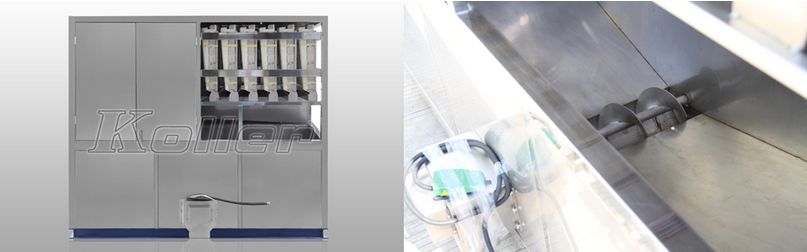 CV3000 3tons cubeice machine              ice collecting bin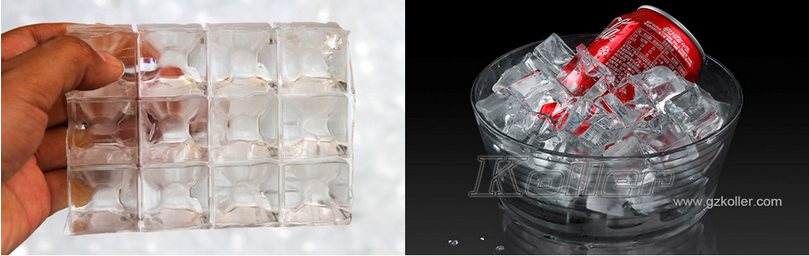 ice in collecting bin                 ice after dispensing*Constantino, which country are you going to install the machine in? We need to confirm the power supply there.Looking forward to your replyThanksBest Regards, 
Jamko Ye (Sales Manager)